Изучить материал в прилагаемом практикуме Разобрать примеры. Выполнить задания Решение заданий сдать к 27 маяБУ «Сургутский колледж  русской культуры им. А.С. Знаменского»ПРАКТИКУМ ДЛЯ СТУДЕНТОВМатематика и информатика.СТЕРЕОМЕТРИЯТела вращения. Составитель: Спица О.В.- преподаватель математики информатики ТЕЛА ВРАЩЕНИЯЦИЛИНДР Определение.Элементы цилиндра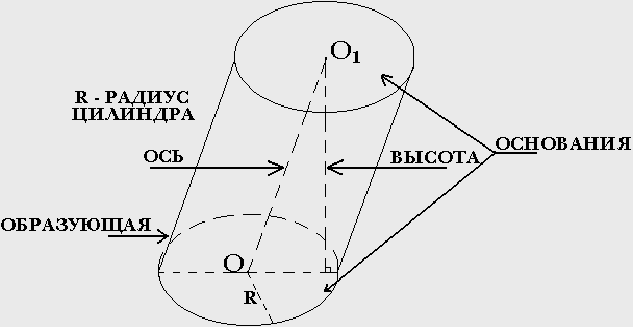 Некоторые виды цилиндраОсновные формулы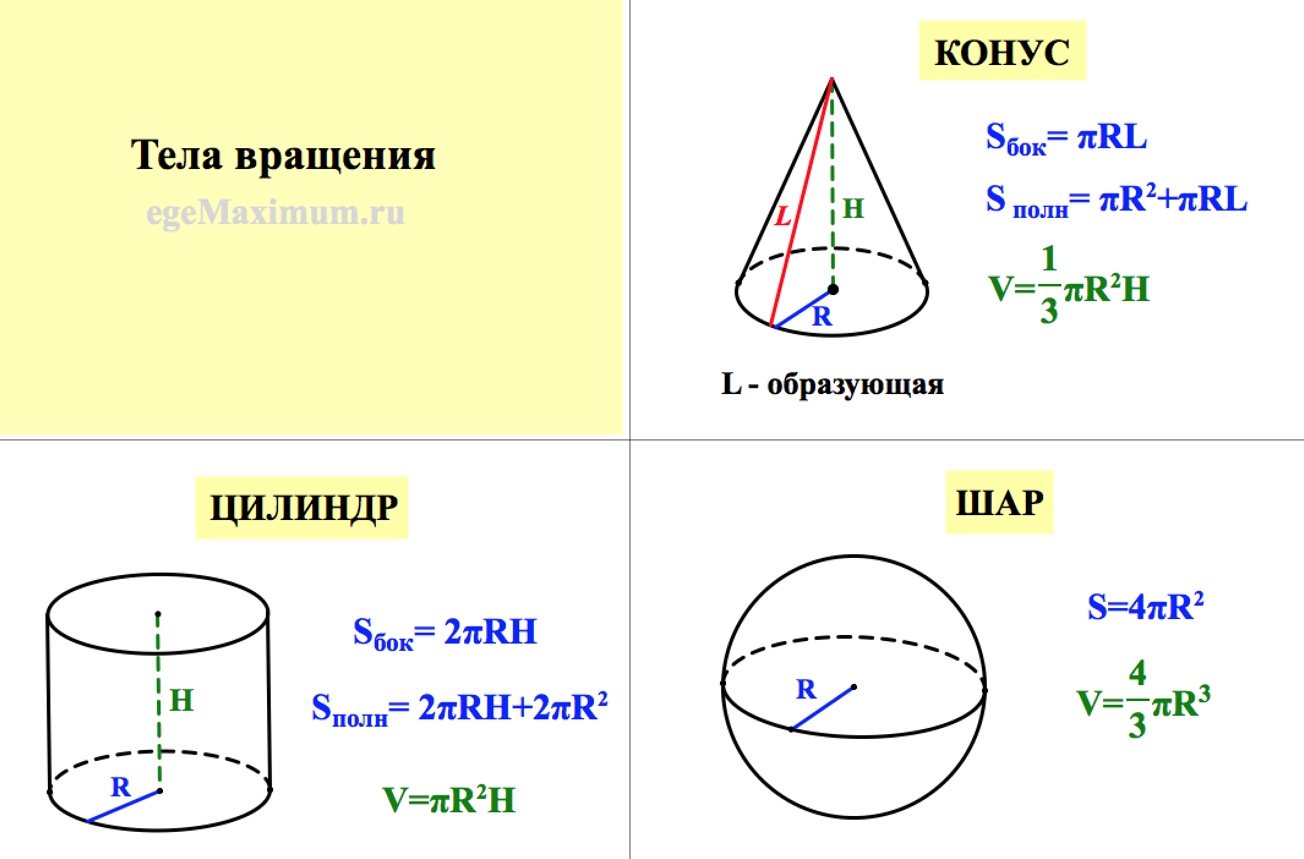 КОНУС Определение.Элементы конуса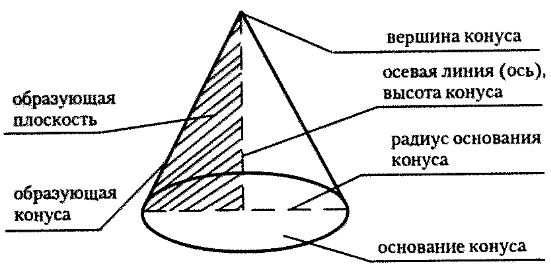 Некоторые виды конусовОсновные формулыШАР Определение.Элементы шара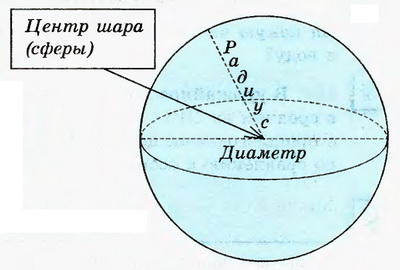 Основные формулыПример 1.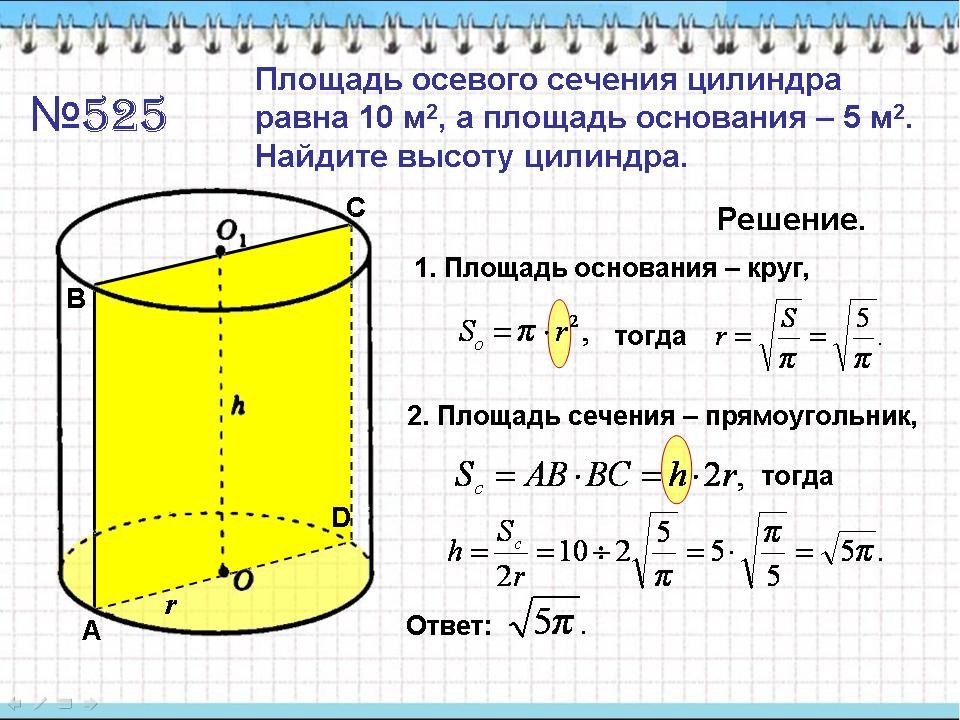 Пример 2.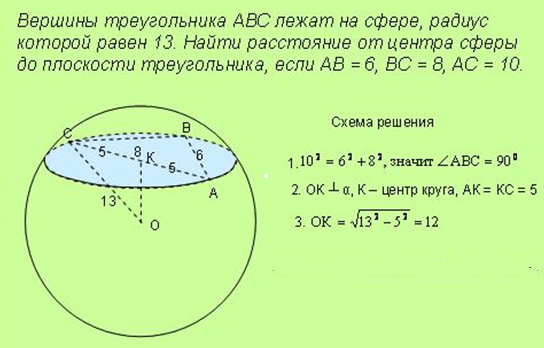 Пример 3.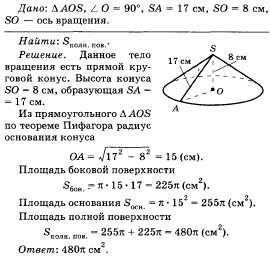 Задачи для самостоятельной  работы студентов.В конусе образующая составляет с основанием угол 60 градусов. Радиус основания  6 см. Найти: площадь основания, площадь боковой поверхности, площадь полной поверхности, объем конуса.В цилиндре радиус основания 6см, а высота 4 см. Найти: площадь основания, площадь боковой поверхности, площадь полной поверхности, объем цилиндра и вписанной в него правильной шестиугольной призмы.В шаре на расстоянии 4 см от центра проведено сечение площадь которого равна 9π см2. Найти: площадь   поверхности,   объем шара.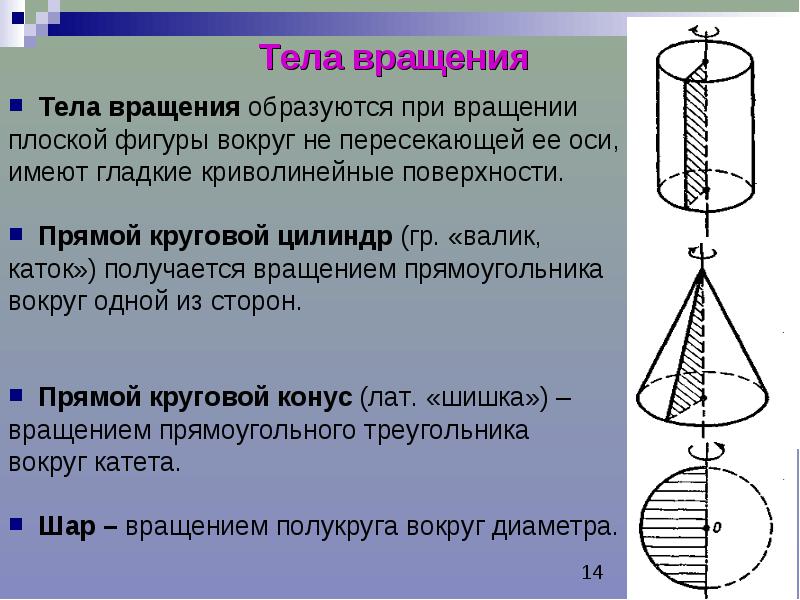 Тела вращения — объёмные тела, возникающие при вращении плоской геометрической фигуры, ограниченной кривой, вокруг оси, лежащей в той же плоскости. 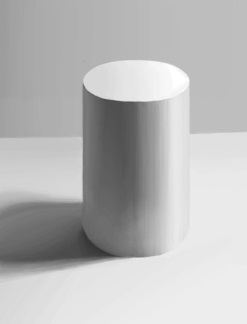 Цили́ндр (др.-греч. κύλινδρος — валик, каток) — геометрическое тело, ограниченное цилиндрической поверхностью и двумя параллельными плоскостями, пересекающими её. Чаще под термином цилиндр подразумевают прямой круговой цилиндр. Прямой круговой цилиндрПрямой круговой цилиндр – тело, полученное в результате вращения прямоугольника вокруг одной из сторон (образующие перпендикулярны основанию).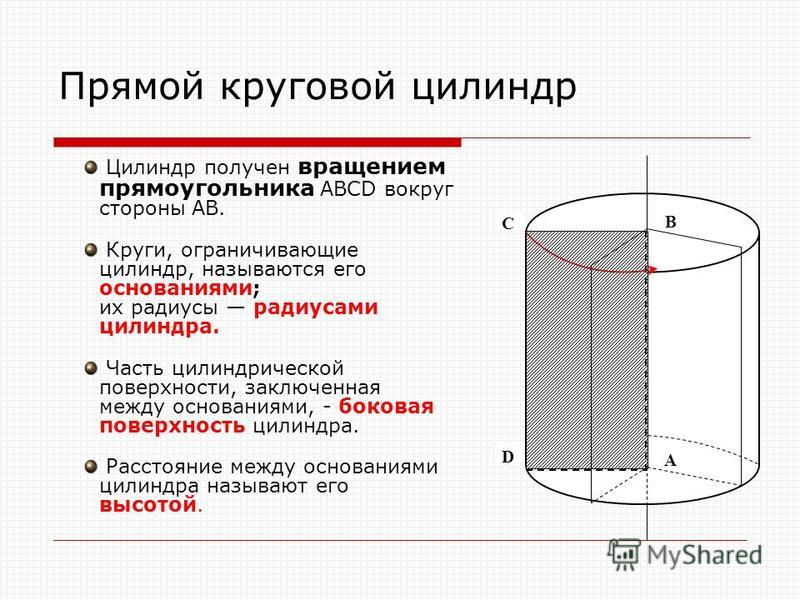 Наклонный круговой цилиндрНаклонный  круговой цилиндр – круговой цилиндр,  образующие которого не перпендикулярны основанию.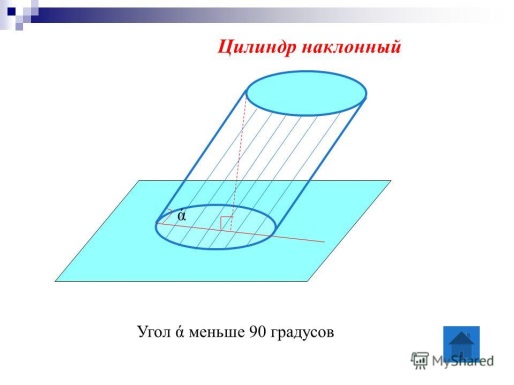 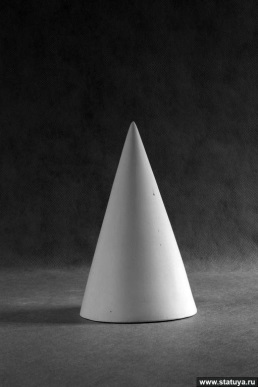 Конус – тело, полученное объединением всех лучей, исходящих из одной точки (вершины конуса) и проходящих через плоскую поверхность.Прямой конусПрямой  конус может быть получен вращением прямоугольного треугольника вокруг одного из его катетов (ось совпадает с высотой).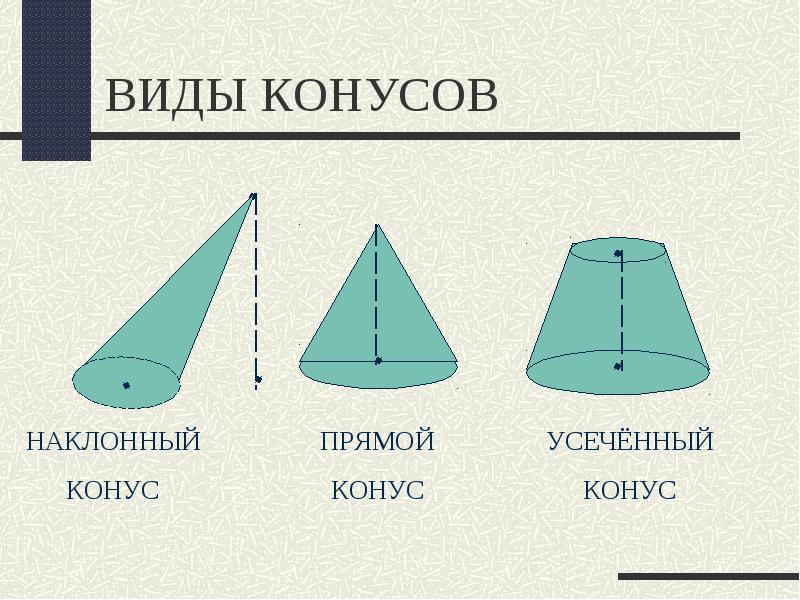 Наклонный конусНаклонный  конус – конус,  ось которого не совпадает с высотой.Усеченный конусУсеченный конус – часть  конуса, расположенная между его основанием и секущей плоскостью, параллельной основанию.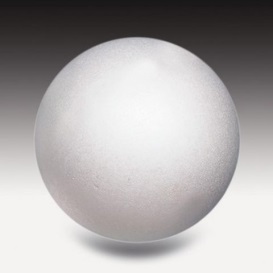 Шар – геометрическое тело, ограниченное поверхностью, все точки которой находятся на равном расстоянии от центра. Это расстояние называется радиусом шара.